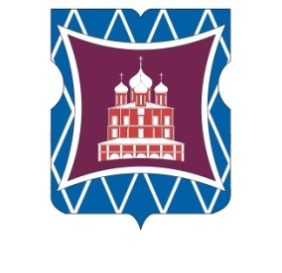 СОВЕТ ДЕПУТАТОВМУНИЦИПАЛЬНОГО ОКРУГА ДОНСКОЙРЕШЕНИЕ14 февраля 2019 года       01-03-09		   	Об участии депутатов Совета депутатов муниципального округа Донской в работе комиссий, осуществляющих открытие работ и приемку оказанных услуг и (или) выполненных работ по капитальному ремонту общего имущества в многоквартирных домах Донского района, проведение которого обеспечивает Фонд капитального ремонта многоквартирных домов города МосквыВ соответствии с пунктом 2 статьи 1 Закона города Москвы 
от 16 декабря 2015 года № 72 «О наделении органов местного самоуправления внутригородских муниципальных образований в городе Москве отдельными полномочиями города Москвы в сфере организации и проведения капитального ремонта общего имущества в многоквартирных домах в рамках реализации региональной программы капитального ремонта общего имущества в многоквартирных домах на территории города Москвы», постановлением Правительства Москвы от 25 февраля 2016 года № 57-ПП «Об утверждении Порядка реализации органами местного самоуправления внутригородских муниципальных образований в городе Москве отдельного полномочия города Москвы по участию в работе комиссий, осуществляющих открытие работ и приемку оказанных услуг и (или) выполненных работ по капитальному ремонту общего имущества в многоквартирных домах», на основании обращения Фонда капитального ремонта многоквартирных домов города Москвы от 07 февраля  2019  года  № ФКР-10-652/9,  (входящий от 11 февраля 2019 года № 19), Совет депутатов муниципального округа Донской решил:1. Определить закрепление депутатов Совета депутатов муниципального округа Донской  для участия в работе комиссий, осуществляющих открытие работ и приемку оказанных услуг и (или) выполненных работ по капитальному ремонту общего имущества в многоквартирных домах, проведение которого обеспечивает Фонд капитального ремонта многоквартирных домов города Москвы, в отношении которых в соответствии с краткосрочным планом   реализации в 2018, 2019 и 2020 годах региональной программы капитального ремонта общего имущества в многоквартирных домах на территории города Москвы на 2015-2044 годы запланированы работы по капитальному ремонту общего имущества (приложение).  2. Направить настоящее решение  в Департамент капитального ремонта города Москвы и Фонд капитального ремонта многоквартирных домов города Москвы в течение трех дней со дня его принятия.   3. Опубликовать настоящее решение в бюллетене «Московский муниципальный вестник» и разместить на официальном сайте муниципального округа Донской  www.mo-donskoy.ru.4. Контроль за исполнением настоящего решения возложить на главу муниципального округа Донской Кабанову Т.В.Глава муниципального округа Донской                        			                 Т.В. Кабанова								Приложение  								к решению Совета 											депутатов 	муниципального округа 								Донской 								от 14 февраля 2019 года № 01-03-09Депутаты Совета депутатов муниципального округа Донской, уполномоченные для участия в работе комиссий, осуществляющих открытие работ и приемку оказанных услуг и (или) выполненных работ по капитальному ремонту общего имущества в многоквартирных домах, проведение которого обеспечивает Фонд капитального ремонта многоквартирных домов города Москвы, в отношении которых в соответствии с краткосрочным планом   запланированы работы по капитальному ремонту общего имущества№ п/пАдрес многоквартирного домаВиды работФ.И.О.депутата(основной состав)Ф.И.О.депутата(резервный состав)Избира-тельный округ№4-ый Верхний Михайловский проезд, дом 4, корпус 1Капитальный ремонт общего имущества (в том числе разработка проектно-сметной документации), за исключением домов, в которых запланированы только работы по замене отработавшего назначенный срок службы лифта и  (или) истекает назначенный срок службы лифтов (25 лет) и требуется проведение оценки соответствия лифтов требованиям технического регламента Таможенного союза "Безопасность лифтов" (ТР ТС 011/2011), утвержденного решением Комиссии Таможенного союза от 18 октября 2011 года № 824 "О принятии технического регламента Таможенного союза "Безопасность лифтов"Буянов В.П.Картышова М.С.1